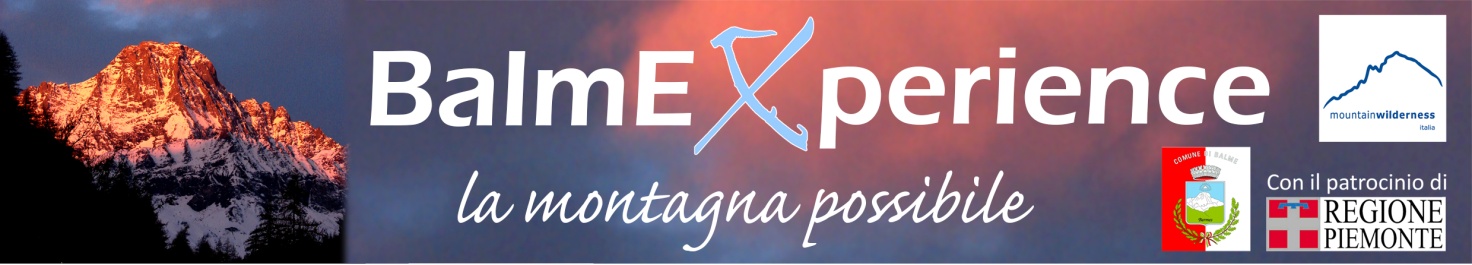 Di piede e di pensieroNatura, musica, letteratura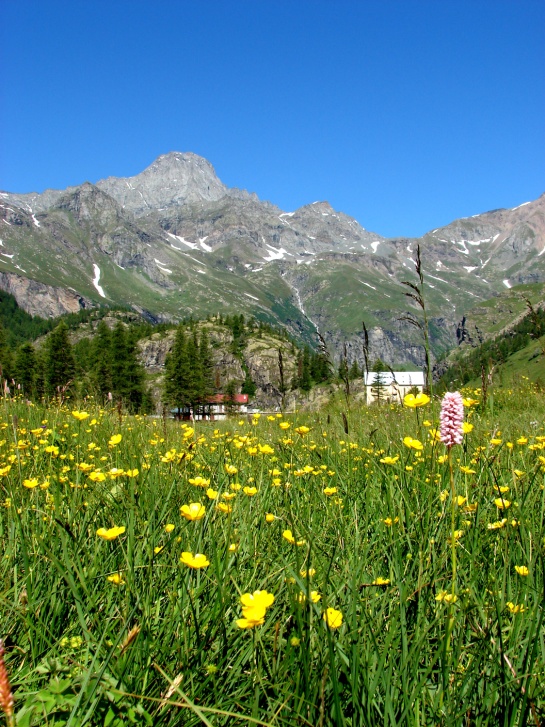 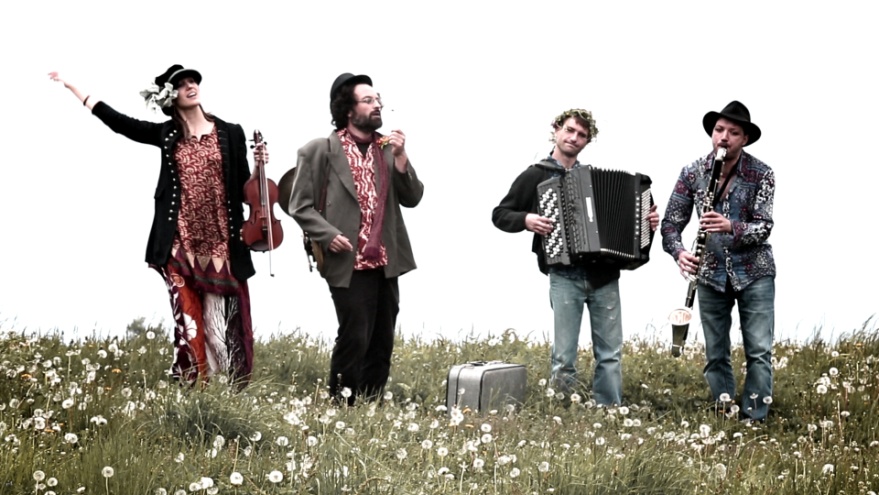 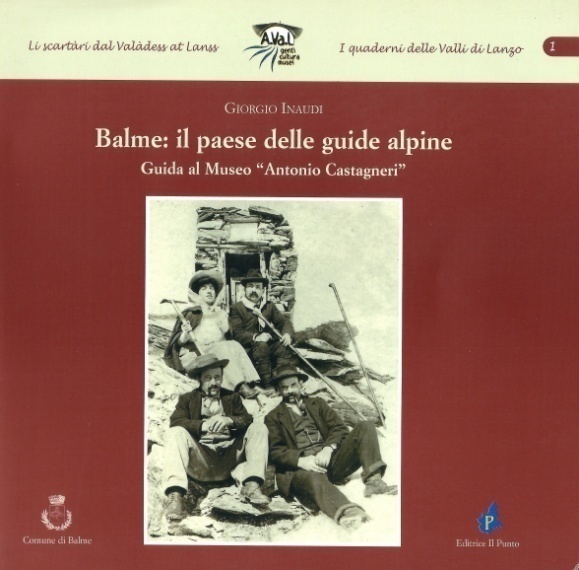 Da venerdì 16 a domenica 18 giugnoWeek end di incontri ed escursioni a tema a Balme e al Pian della MussaIl programmaSabato 17, al pomeriggio: “Alla scoperta delle erbe spontanee commestibili”. Passeggiata guidata tra i prati e i lariceti del Pian della Mussa per conoscere le erbe spontanee commestibili e i loro usi nella cucina piemontese.Ritrovo ore 14.30, Agriturismo La Masinà.Info e iscrizioni: Guida escursionistica ambientale Andrea Mantelli.Cell 333 757 4567; info@lanzotrekking.it; www.lanzotrekking.itCosto: 8 € adulti, gratuito ragazzi con meno di 14 anniSabato 17, ore 21, Agriturismo La Masinà al Pian della MussaValli di natura – Aspetti naturalistici e biodiversità nelle alte Valli di Lanzo.Trattano l’importante argomento i naturalisti Aldo Chiariglione, Paolo Debernardi, Luca Giunti.Per chi volesse: cena Agriturismo La Masinà, costo 23 €Info e prenotazione: 0123 820021; info@agrimasina.com; www.agrimasina.comDomenica 18, mattina e pomeriggio: “Prati dai mille colori”.Anello tra le praterie sopra al Pian della Mussa. Si transita nelle antiche zone di alpeggio di Pian Ciamarella e della Rossa, tra i più fertili della zona.Ritrovo ore 10, rifugio Città di Ciriè al Pian della Mussa. Pranzo al sacco.Costo: 12 € adulti, 5 € ragazzi tra i 12 e 18 anni, gratuito sotto i 12 anni.Info e iscrizioni: Guida escursionistica ambientale Andrea MantelliCell. 333 757 4567; info@lanzotrekking.it; www.lanzotrekking.itDomenica 18, ore 16, rifugio Città di Ciriè: “Musica e letteratura”.Incontro conviviale con lettura di brani tratti da libri locali a cura dell’attore Cristiano Falcomer e accompagnamento musicale a cura di Flavio Giacchero e Peyre Anghilante, musicisti del Gruppo Blu l'Azard.Per chi volesse: merenda sinoira al rifugio Città di Ciriè, costo 15 €Info e prenotazione: 0123 738158; info@rifugiocirie.eu; www.rifugiocirie.euSabato 24, ore 21, Posto Tappa Les Montagnards a BalmeMaurizio De Matteis, Direttore dell’Associazione Dislivelli, presenta il suo libro “Fuga dalla città”: 15 viaggi con mezzi pubblici per incontrare i nuovi montanari. Per chi volesse: cena Posto Tappa Les Montagnards, costo 23 €Info e prenotazione: 347 3634082; info@lesmontagnards.it; www.lesmontagnards.itAttenzione: cene e merenda sinoira vanno prenotati direttamente presso i locali che ospitano gli eventi.Info generali: Toni Farina, Mountain Wilderness, coordinatore del Progetto BalmExperience, cell: 335 7035304; mail: farina@mountainwilderness.it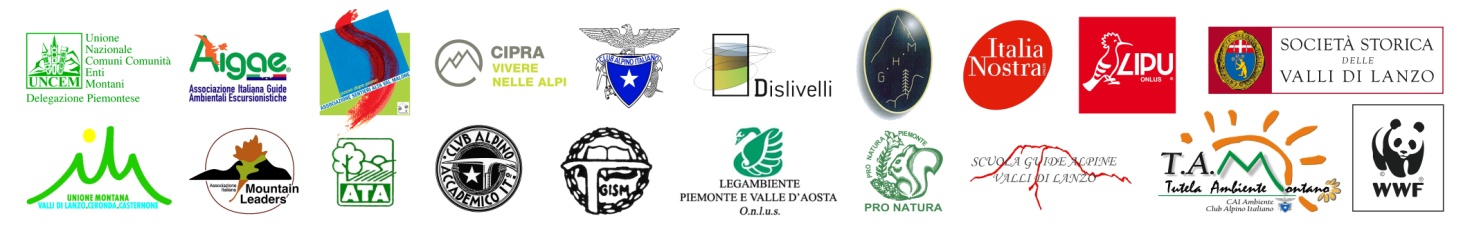 